Jacques-Bénigne L. Bossuet  *​ 1627-1704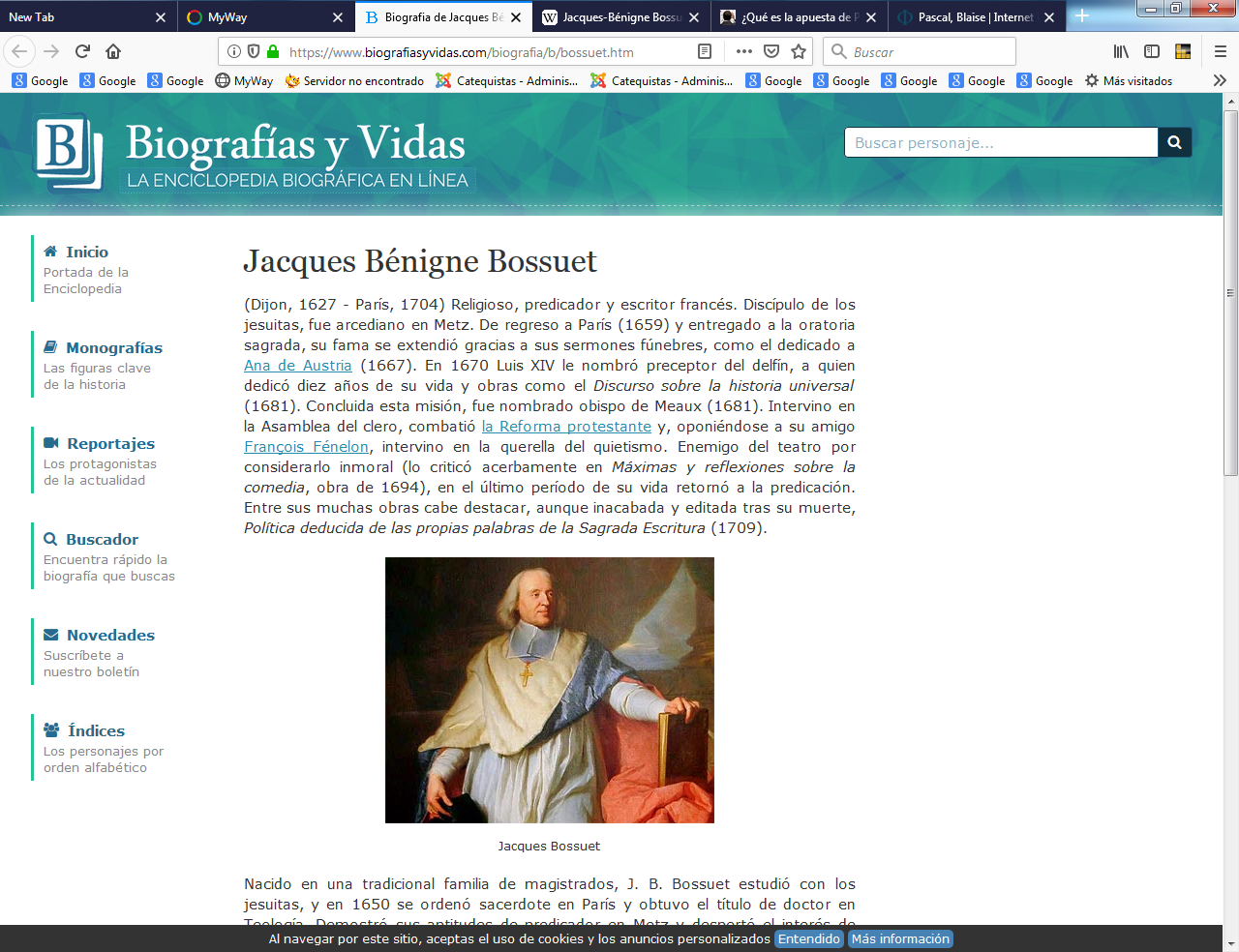     Bossuet dio mucha importancia a la educación, habiendo sido preceptor del príncipe heredero... A los catequistas inteligentes les resulta aleccionador el resultado de dejarse deslumbrar por el resplandor de una Corte brillante en lo humano y corrupta en lo ético. A pesar de todo, Bossuet fue modelo de piedad cristiana, aunque su religiosidad rozó el error de los jansenistas. Es bueno aprender de Bossuet a no dejarse deslumbrar por lo que reluce, prefiriendo siempre la sencillez del Evangelio, en donde consta el lema de Jesús de “dar al César lo que es del césar y a Dios lo que es de Dios”     (Dijon, 27 de septiembre de 1627 - París, 12 de abril de 1704) Fue un destacado clérigo, predicador e intelectual francés. Defensor de la teoría del origen divino del poder para justificar el absolutismo de Luis XIV. Actuó decisivamente en la Asamblea del Clero Francés de 1682, que sustentó la doctrina del predominio del rey sobre la iglesia católica en Francia y Alemania, llamado galicanismo.     Se le considera como uno de los historiadores más influyentes de la corriente providencialista. Y resulta incomprensible que una mente clarividente como la suya no captara los abusos de la monarquía y el error de poner como cabeza de la Iglesia de Francia a un  rey tan soberbio y aberrante como Luis XIV, error en que no incurrió Fenelon que tan distante se mantuvo de Bossuet.Biografía    Originario de una familia de magistrados, se educó con los Jesuitas en Dijon, que le dispensaron una formación clásica (griego y latín). A los 15 años continúa sus estudios en París, en el Collège de Navarre, donde tiene por maestro a Nicolas Cornet, con quien estudia en profundidad filosofía y teología. Aunque estaba destinado por nacimiento al sacerdocio (como es habitual en la sociedad estamental), frecuenta el mundo por algún tiempo. Admira a Corneille, se da a la escritura de versos preciosistas y no le hacía remilgos a frecuentar el Hôtel de Rambouillet.     Es ordenado subdiácono en Langres en 1648, momento en que rompe con el sigilo y redacta una Méditation sur la Brèveté de la Vie (Meditación sobre la brevedad de la vida), en la que pueden verse en germen sus obras futuras. El mismo año expone sus ideas sobre el papel de la Providencia en su Méditation sur la félicité des saints (Meditación sobre la felicidad de los santos). En 1644 se magistró en la Universidad de su poblado, en la cual predicó el mensaje de Dios y enseñó a los más humildes la verdad y las teorías racionalistas. Anteriormente, en el 1641, estudió la carrera de derecho, aun teniendo clara su verdadera vocación clerical.   En 1652, se doctora en teología y es ordenada sacerdote, al tiempo que es archidiácono de Sarrebourg; más tarde, en 1654, obtiene el mismo beneficio eclesiástico en Metz.     Allí su fama de predicador lo condujo al obispado de Condom y a la preceptura del Delfín (1671) Su vida estuvo llena de polémicas en defensa de la fe cristiana. Sermones    Llamado enseguida a París, se granjea una gran reputación por sus sermones y panegíricos de santos. Goza del aprecio de la reina madre y del mismo rey, al tiempo que obtiene un gran número de conversiones de protestantes (estamos en los últimos años en que aún se beneficiaban de las condiciones favorables del Edicto de Nantes), entre las que puede citarse las de Henri de la Tour d'Auvergne-Bouillon (Turenne), Philippe de Courcillon (marqués de Dangeau) y Mademoiselle de Duras. Para ayudar a tales conversiones redacta su Exposition de la doctrine de l'Eglise (Exposición de la doctrina de la Iglesia).    En ella, Bossuet recoge varias influencias: la del jesuita Claude de Lingendes; las de los jansenistas Saint-Cyran y Singlin; y la principal, de san Vicente de Paul, a través de sus conferencias sobre la predicación en Saint-Lazare, a las que Bossuet asiste. Su elocuencia se renueva y se hace más próxima, cautivadora  y sencilla.    La mayor parte sus discursos improvisados se han perdido. Solía meditar su texto algunas horas antes de pronunciarlos, anotando algunas palabras o pasajes de los Santos Padres para guiarse. Algunas veces dictaba rápidamente los párrafos más largos, y después se abandonaba a la inspiración del momento y a la impresión que producía en su auditorio.    Se conservan doscientos de los quinientos o seiscientos que debió pronunciar, ya que Bossuet no los consideraba como obras literarias dignas de la imprenta. A finales del siglo XVIII, gracias al trabajo de Dom Deforis, se recopilan los que se han conservado hasta hoy. No obstante, en realidad no son más que borradores que no nos ofrecen más que una idea aproximada de su predicación. Obispo de Condom   El 21 de septiembre de 1670, Charles-Maurice Le Tellier arzobispo de Reims, consagra, con el asentimiento del Papa, a Jacques Bénigne Bossuet como obispo de Condom (Gers), en la iglesia de los Cordeleros de Pontoise.     En ese mismo año y los siguientes, pronuncia sus doce Oraisons funèbres, en las que hace sentir con potencia y musicalidad la futilidad de las grandezas humanas. Entre ellas están las de Enriqueta María de Francia (1609-1669), reina de Inglaterra, y Ana de Austria (1601-1666).     Son obras maestras de elocuencia incomparables con cualquier otro ejemplo, si no nos remontamos a la Antigüedad Clásica. Bossuet no se sirve de la lengua de otros hombres: construye la suya propia, de tal modo que se acomode a su propia manera de pensar y de sentir. Tanto las expresiones como los giros, movimientos, construcción y armonía, son propios suyos. Preceptor del Delfín    Es nombrado preceptor del Delfín (heredero del trono) Luis de Francia (1661-1711), el hijo del rey Luis XIV y de María Teresa de Austria (1638-1683). En 1681, escribe su Discours sur l'histoire universelle (Discurso sobre la historia universal), en el que, tras presentar un rápido resumen de los acontecimientos, busca las razones de los designios de Dios para su Iglesia.    El mismo Voltaire quedó más tarde asombrado de la fuerza majestuosa con la que describe las costumbres, el gobierno, el auge y caída de los grandes imperios, y de los trazos rápidos y enérgicos con que pinta y juzga a las naciones. También para el Delfín, escribe el Traité de la connaissance de Dieu et de soi-même (Tratado del conocimiento de Dios y de uno mismo), en el que en general sigue la doctrina de René Descartes, y se muestra tan gran filósofo como escritor. Es elegido miembro de la Academia francesa. Obispo de Meaux   En 1681, concluida la educación del Delfín, es nombrado obispo de Meaux (de ahí viene su sobrenombre "el Águila de Meaux") donde se dedica a las tareas episcopales, con frecuentes predicaciones y una especial lucha, como teólogo, contra los protestantes. Redacta el célebre Catéchisme de Meaux (1687) (Catecismo de Meaux) y , para las religiosas de su diócesis las Méditations sur l'Evangile (Meditaciones sobre el Evangelio) y las Elévations sur les Mystères (Elevaciones sobre los Misterios).     Bossuet jugó un gran papel como predicador y director de la Asamblea del clero de Francia de 1682, con ocasión del enfrentamiento entre el rey y el papa. Fue el autor de la Declaración sobre las libertades de la Iglesia Galicana, que fija los límites del poder del papa, y redacta los Cuatro Artículos de 1682, que acabarán por convertirse en ley en Francia y dieron lugar a vivas discusiones.     El papa, irritado, los hizo quemar, pero no llegó a calificarlos como heréticos. Se conoce a este movimiento como Galicanismo, doctrina que influirá particularmente en España con la llegada de los Borbones (Felipe V) en 1700  y con su actitud impositiva resumida en la palabra “ Regalismo”.     Lucha contra el quietismo     Entrará en un áspero conflicto con Fénelon, obispo de Cambrai, que se inclinaba hacia el quietismo: persiguió con especial saña a su adversario hasta conseguir que cayera en desgracia ante el rey, que lo exilia. También logra la condena del papa a las Maximes des Saints (Máximas de los Santos) donde Fénelon sostenía la doctrina del amor de Dios por sí mismo, sin mezcla del llamado teológicamente temor servil.     Bossuet murió a causa de un cálculo renal en París, el 12 de abril de 1704.      En él culmina la interpretación histórica basada en las ideas divinas. Él va a ser el referente cuando llegue la Ilustración, ya que todos sus autores se dedicarán a criticar a Bossuet, sobre todo Voltaire.   Escribe su libro Discurso sobre la Historia Universal, que es un libro de texto dirigido al Delfín. En él le trata de enseñar cómo la historia no está dirigida por los reyes, sino por la Divina Providencia y por eso debe dejarse aconsejar por los obispos.      Ese “Discurso sobre la Historia Universa”l es considerado como una segunda edición o continuación de “La Ciudad de Dios” de San Agustín. Discurso de Historia Universal explica, al igual de la Ciudad de Dios, la historia del mundo como una guerra metafísica entre Dios y Satanás. En esta guerra, Dios mueve (por intervención divina, por la divina providencia) a los gobiernos, movimientos políticos/ideológicos, y fuerzas militares alineadas (o mejor alineados) con la Iglesia Católica (la Ciudad de Dios) para que se opongan por todos los medios —incluido el militar—a los gobiernos, movimientos políticos/ideológicos, y fuerzas militares alineados con el Demonio (la Ciudad de Satanás).      Bossuet no incorpora especiales novedades a la filosofía de la historia de Agustín de Hipona.      Sin embargo, su propuesta constituye la cima de las filosofías de la historia de corte cristiano que descubren la actuación divina incluso en los "renglones torcidos" de la historia (catástrofes) y llega a reflejarse en las monedas de los reyes donde, junto a su imagen se consigna que es “rey por la gracia de Dios”.    Sus obrasExposition de la doctrine de l'Eglise.Discours sur l'Histoire universelle o Discurso sobre la Historia Universal (1681) Accesible en francés en: [1]Histoire des variations des Églises protestantes (1688)Défense de la Tradition et des saints Pères (1693)Maximes et réflexions sur la comédie (1694)La Politique tirée de l'Écriture sainte (póstumo) (1709)Traité de la connaissance de Dieu et de soi-même (póstumo) (1741)Sermons (póstumo) (1772)Oraison funèbre de Henriette-Marie de France    Entre sus sus obras, de una prosa lírica y vehemente, muchas de ellas inspiradas en la elocuencia de Cicerón y San Agustín de Hipona, incluyen las Oraciones fúnebres de Enriqueta de Francia (1669), que constituyen un modelo del género, Política deducida de las propias palabras de la Sagrada Escritura (1709) y Del conocimiento de Dios y de sí mismo (1722).     Numerosos historiadores lo reconocen como uno de los principales teóricos del sistema político del Antiguo Régimen o monarquía absoluta de derecho divino, cuyos conceptos dominaron la teoría política del siglo XVII en toda Europa y se mantuvieron hasta la época de la Revolución Francesa.    El ideario de Jacques Bénigne Bossuet defendía la igualdad entre todos los hombres, pero entendía que la única forma de garantizar la paz y la seguridad era la implantación de un Estado gobernado por un rey cuya autoridad le era dada por Dios, y en quien los hombres debían depositar su derecho natural a regirse. Así es el estilo de Bossuet en "El enigma de la caña pensante"    Dios en la práctica. Dios en la vida. Estas dos afirmaciones son usuales en el lenguaje humano y, más específicamente, en el cristiano. No obstante podemos volver sobre ellas e interrogamos: ¿porqué Dios en la práctica? Sencillamente porque Dios es Dios, más concretamente, el Dios vivo. Un Dios que estuviera "allá lejos, donde brillan las estrellas", indiferente a la suerte de los seres humanos, sería, en efecto, ajeno a nuestra vida, que debería en consecuencia estructurarse al margen por entero de toda referencia a El.  Pero Dios no está en la lejanía, sino "a nuestro lado", y no de cualquier modo, sino "como un Padre amoroso -a cada uno de nosotros nos quiere más que todas las madres del mundo puedan querer a sus hijos ayudándonos, inspirándonos, bendiciendo... y perdonando".   La pregunta que nos hemos formulado, ¿porqué Dios en la práctica?, versa, en suma, no sólo sobre la práctica sino también, e incluso especialmente, sobre Dios: nos sitúa, en efecto, de modo directo, ante el tema de la imagen de Dios y, más específicamente, ante lacontraposición entre la afirmación del Dios vivo y actuante en la historia, que alcanza su expresión suprema en la fe cristiana, y aquellos planteamientos que, aún sin negar la realidad de lo divino, y este tiempo han sido destinados a mí?”    Al universo no le costaría nada aplastar al hombre, sería tan fácil que no se le exigiría todo su poderío: es suficiente una gota de agua para matarlo. “Pero aun cuando el universo le aplastase, el hombre sería todavía más noble que lo que le mata, puesto que él sabe que muere y la ventaja que el universo tiene sobre él. El universo no sabe nada” (Pascal, 1986: 81). El hombre es una caña, quizás, la más frágil de la naturaleza, pero es una caña pensante. La metáfora de la “caña pensante” es una imagen que otorga el sentido principal a la antropología de Pascal.    En mi opinión, esta metáfora no siempre se interpreta de modo adecuado. A veces se afirma que el pensador francés pretende representar al hombre como un ser frágil y vulnerable y, a la vez, dotarlo del poderío ilimitado del pensar, capaz de resolver cualquier enigma de la naturaleza. Pero esto no es así. Pascal permanentemente subraya que tanto la constitución corporal del hombre como el pensamiento son imperfectos y limitados por sus posibilidades objetivas. Y sin embargo precisamente el pensamiento otorga al ser humano su dignidad e incluso, su grandeza.    Esto sucede porque el pensamiento es capaz de hacer una autoevaluación adecuada de la condición humana, y la gente puede ver su insuficiencia antropológica tan claramente como pudiera verlo el mismo Dios. El hombre puede elevarse por encima de sí, porque su pensamiento refleja su verdadero lugar en el cosmos y testimonia la insignificancia de sudestino. “Imagínese un número de hombres encadenados, y condenados todos a muerte, varios de los cuales son degollados cada día a la vista de los otros, quienes ven su propia condición en la de sus semejantes, y, mirándose unos a otros con dolor y sin esperanza, aguardan su turno.    Esta es la imagen de la condición de los hombres. Por trágica que sea esta constatación del destino humano, el hombre es capaz de entender y reconocer su miseria, y esto le eleva de su situación miserable, mientras que un árbol o un animal no pueden liberarse de su miseria.   Por otra parte, es peligroso hacerle ver al hombre que es demasiado igual a las bestias, ya que las últimas no son capaces de liberarse de su miseria, porque no se dan cuenta de ella. Pero todavía es más peligroso exagerar su grandeza, porque esto significaría hacerle olvidar que tal grandeza es pura presunción, puesto que la verdadera grandeza del ser humano consiste únicamente en el reconocimiento de su miseria. “El hombre no es ni ángel ni bestia, y la desgracia quiere que quien haga el ángel haga la bestia” . Un rasgo fundamental de la existencia del hombre consiste en estar abierto a diversas posibilidades y preocuparse  por su futuro. Pero esta preocupación a menudo se realiza por negligencia de otras dimensiones temporales, y sobre todo a costa del presente. Esta paradoja nos lleva, según el pensador francés, a que “no nos atenemos jamás al tiempo presente.    Recordamos el pasado. Anticipamos el futuro como algo que tarda demasiado en llegar, como para apresurar su curso, o recordamos el pasado para retenerlo como algo demasiado fugaz; tan imprudentes, que erramos por los tiempos que no son nuestros y no pensamos en el único que nos pertenece, y tan vanos, que soñamos en aquellos que no existen ya y dejamos escapar sin darnos cuenta al único que subsiste. Es que el presente, de ordinario, nos hiere.